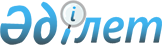 О внесении дополнения в постановление акимата области от 28 марта 2008 года N 231 "Об утверждении Инструкции по предоставлению в имущественный наем (аренду) объектов коммунальной собственности без права последующего выкупа"
					
			Утративший силу
			
			
		
					Постановление акимата Мангистауской области от 23 июня 2008 года N 477. Зарегистрировано Департаментом юстиции Мангистауской области от 15 июля 2008 года N 2019. Утратило силу постановлением акимата Мангистауской области от 23 ноября 2011 года № 333

       

Сноска. Утратило силу постановлением акимата Мангистауской области от 23.11.2011 № 333

      В соответствии с Гражданским кодексом Республики Казахстан от 27 декабря 1994 года, законами Республики Казахстан от 23 января 2001 года "О местном государственном управлении и самоуправлении в Республике Казахстан" , от 24 марта 1998 года "О нормативных правовых актах" , акимат области ПОСТАНОВЛЯЕТ: 

       Сноска. Преамбула с изменениями, внесенными постановлением акимата Мангистауской области от 24.04.2009 N 1291 (порядок введения в действие см. п. 3 ) 

      1. Внести в постановление акимата Мангистауской области от 28 марта 2008 года N 231 "Об утверждении Инструкции по предоставлению в имущественный наем (аренду) объектов коммунальной собственности без права последующего выкупа" (зарегистрировано в Реестре государственной регистрации нормативных правовых актов N 2011, опубликовано в газете "Огни Мангистау" 13 мая 2008 года) следующее дополнение: 

      в Инструкции по предоставлению в имущественный наем (аренду) объектов коммунальной собственности без права последующего выкупа утвержденных указанным постановлением: 

      первый абзац пункта 51 главы 7 дополнить следующим предложением: 

      "От арендной платы освобождаются государственные учреждения и государственные коммунальные казенные предприятия, финансируемые за счет средств местных бюджетов". 

      2. Управлению финансов Мангистауской области (Альбекова М.Б.) принять необходимые меры вытекающие из настоящего постановления. 

      3. Контроль за исполнением настоящего постановления возложить на заместителя акима области Абдрахманова М.М. 

      4. Настоящее постановление вводится в действие со дня официального опубликования.       Исполняющий обязанности 

      акима области                              М. Бортник 
					© 2012. РГП на ПХВ «Институт законодательства и правовой информации Республики Казахстан» Министерства юстиции Республики Казахстан
				